NÁRODNÁ RADA SLOVENSKEJ REPUBLIKYVI. volebné obdobieČíslo: CRD-327/2014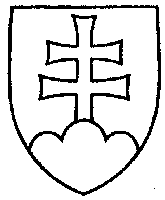 1119UZNESENIENÁRODNEJ RADY SLOVENSKEJ REPUBLIKYz 2. apríla 2014k návrhu poslancov Národnej rady Slovenskej republiky Richarda Vašečku, Eriky Jurinovej, Branislava Škripeka a Evy Horváthovej na vydanie zákona, ktorým sa mení a dopĺňa zákon č. 311/2001 Z. z.  Zákonník práce v znení neskorších predpisov (tlač 875) – prvé čítanie	Národná rada Slovenskej republiky	po prerokovaní uvedeného návrhu zákona v prvom čítanír o z h o d l a,  ž e	podľa § 73 ods. 4 zákona Národnej rady Slovenskej republiky č. 350/1996 Z. z. o rokovacom poriadku Národnej rady Slovenskej republiky v znení neskorších predpisov	nebude pokračovať v rokovaní o tomto návrhu zákona.     Pavol  P a š k a   v. r.   predsedaNárodnej rady Slovenskej republikyOverovatelia:Anna  V i t t e k o v á   v. r.Gabriel  C s i c s a i   v. r.